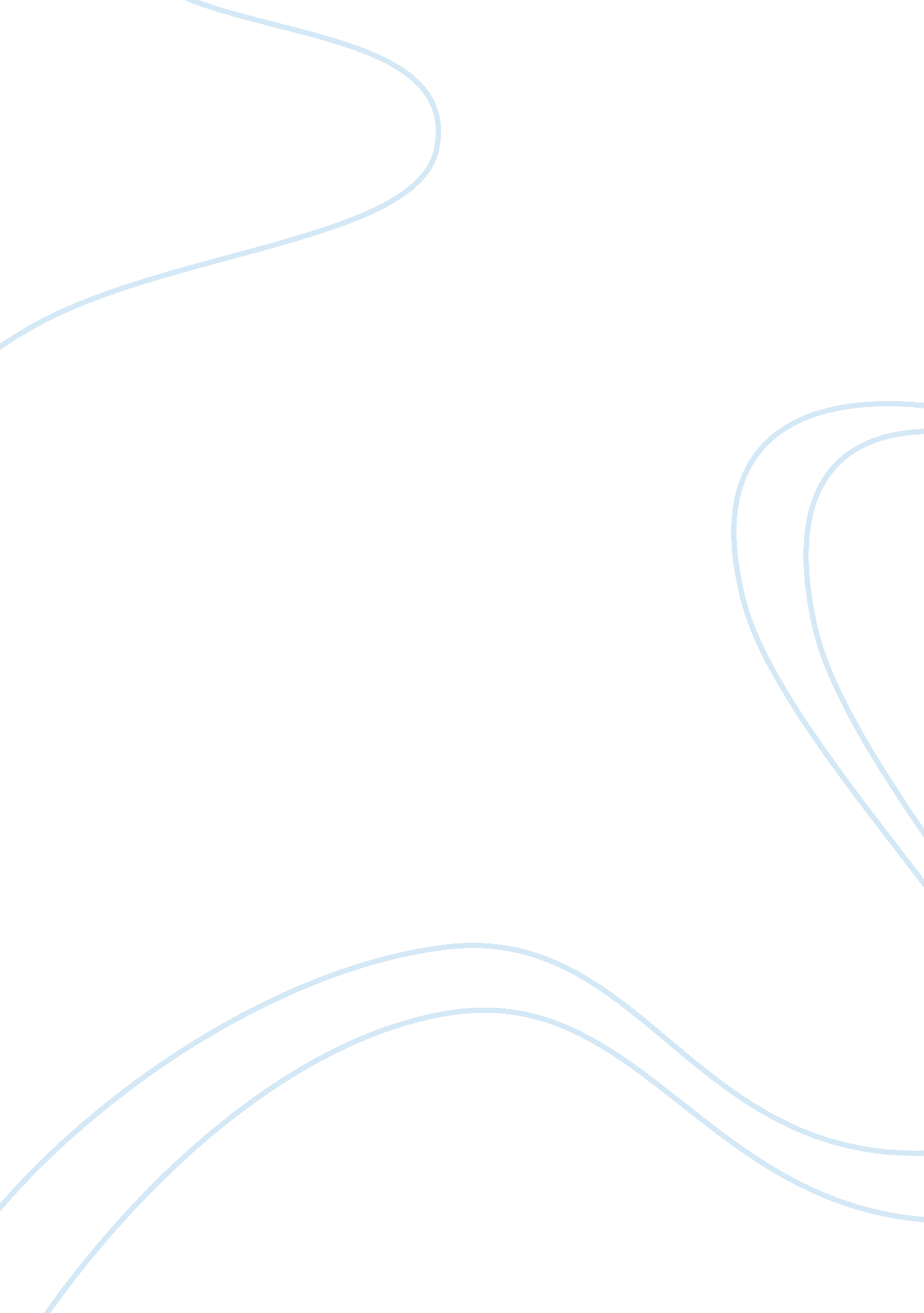 Book reviewLiterature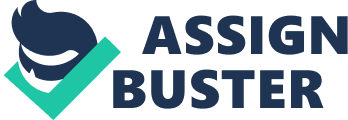 In most learning s, and teachers habitually prefer to read fiction texts in the room setting, but it is vital that teachers expose the students to non-fiction books in many reading as possible. This is because Nonfiction work allows learners to be familiar with the wonders of the world. Facts are present when books concerning aspects such as love, adventure, people, or objects are studied. Nonfiction books build on the learners interests and enhance vocabulary and general knowledge about life events. When teachers assist their students, they turn out to be proficient readers of nonfiction texts; they get assisted to become successful both at school and in the real world. Study shows that an approximate of 85% of the content students read on a daily basis is nonfiction. Teachers have a big role in teaching students to undertake this genre. This is the reason that in this course, the lecturer has decided that we study the book sky Burial by Xinran. 
Sky burial is a non-fiction book written by Xinran, and the book is based on the real life events of a Chinese woman by the name Shu Wen. Shu writes about the attack of Tibet in this intriguing story. The author, after conducting a research on women in China in the present day takes Shus story and embellishes it. It is a spare story appropriate for the conditions it comes in. The Red Army medical official in the stir of the invasion of Tibet gets herself looking for her husband to hear of a fortune that a puzzling notice appears unable to solve but rather intensify. Secluded with no information of the language, dependent on a Tibetan that knows Chinese language, Shu Wen endures as she is one of the inhabitants. However, downgraded to a largely disconnected, silent condition, she a times had a feeling as if one of the animals that belonged to the family: safeguarded, kindly handed, watered, and given food to eat, but set separately from humanity. Wen turns unhurriedly Buddhist, an act that is much understated. As she often lacks any person even to talk to for a long duration of time, she gets inward, nearly in a state of being in an internal exile depending on her own common sense and the sympathy of strangers. This changes the story into a visual, logical story than a story that is full of dialogue, reminding the reader more of a movie they have watched at times (Xinran 28). Teachers should expose learners several motivating non-fiction texts that are demanding. This book is one example that can work will for learn at this level, this is because the book has ample of oral and reading activities to assist close some of the evaluation gaps and particularly for English language students. In fact, lecturers should apply a balanced oral reading strategy. A research carried out on the effectiveness of on fiction books such as the sky burial suggests that the cause of the difference between word and text-level ability amid language-minority learners is oral expertise. A strong oral know-how in English is linked to English understanding and writing skills for these learners. These skills can only be adapted from reading books such as the sky burial because they are easily comprehended by the reader. 
The worldwide economy has also been mentioned as a cause to give emphasis to the importance of using non-fiction work in learning institutions. Research illustrates that reading at workplaces has turned out to be more composite in past years. " Occupations that require low reading and writing expertise are sent overseas, and this makes the entry stage workplace career now to demand advanced level reading skills. This can only be achieved by study non-fiction book that are based on real life events that are comprehendible. Non-fiction books as the sky burial in this instance teaches kids how to build up more compound thinking. This type of reading is so essential especially for students who are growing up an age of distractions: “ Complex texts such as those in fiction books necessitate a slower labor. This is because most of the times the reader can not understand what is happening has they have never experienced such an incidence in the real world. Readers can’t carry on to the subsequent paragraph without having to grasp the earlier paragraph, they can not move smoothly over unknown words and expressions, and they can not overlook what they understood four pages before. Therefore, composite texts such s the ones in fiction books compels readers to obtain the ability of a sluggish linear reading. After finishing reading the book sky burial is evident, that the book is based on a real story. Its quite shadowed in the promotion of this title if it is a tale of fiction or reality. The fact that the book has its roots in reality encourages the reader me to expect that the topic of the work did undeniable contact, at the end of the book appeals. 
Work Cited 
Xinran. Sky Burial: An Epic Love Story of Tibet. New York: Nan A. Talese/Doubleday, 2005. Print. 